CENTRE FOR GRADUATE STUDIES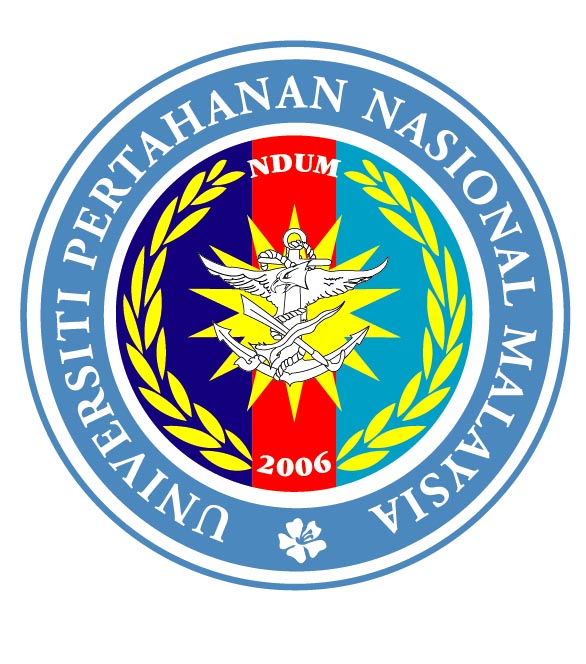 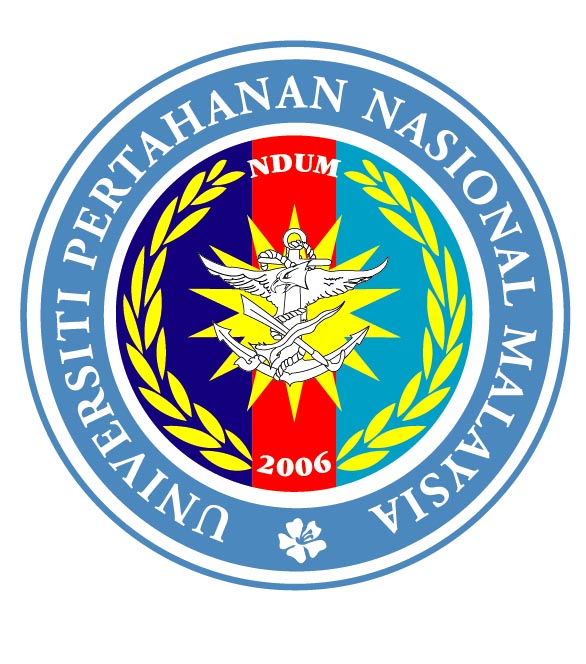 NATIONAL DEFENCE UNIVERSITY MALAYSIADuty, Honour, IntegrityPlease submit six (6) copies of soft bound thesis and one (1) CD.Students must ensure that the thesis have been submitted for proof reading and please provide proof/receipt of proof reading from Language Centre UPNM.SECTION A: TO BE COMPLETED BY STUDENTFull Name:	________________________________________________________________Matric No.:	__________________	3. Programme:	________________________________4.	Month and Year of Entry into the programme: ________________________________________5.	Field of study:	_________________________________________________________________6.	Faculty:  	_________________________________________________________________7.	Proposed Thesis Title: ______________________________________________________________________________________________________________________________________________________________________________________________________________________________________________________________________________				_________________________		  Student’s Signature					  	DateSECTION B: FOR FACULTY USEVerification by the Chairperson of the Supervision Committee.We confirmed that we have read and approved of ________________________________________ 
(student’s name) submitting his/her thesis for viva.____________________________________			_________________________		  Signature and Official Stamp				     Date                Chairperson of the Supervision Committee____________________________________			_________________________		  Signature and Official Stamp				     Date		          Co-Supervisor____________________________________			_________________________		  Signature and Official Stamp				     Date	                         Co-Supervisor SECTION C: FOR CENTRE FOR GRADUATE STUDIES USEPlease tick(√) in the box provided:	Six (6) copies of soft bound thesisOne (1) CDProof/Receipt of proof reading  from Language Centre UPNMReceived by:Signature:		_______________________________________Officer’s Name:		_______________________________________Date:			_______________________________________